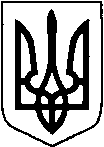 КИЇВСЬКА ОБЛАСТЬТЕТІЇВСЬКА МІСЬКА РАДАVІІІ СКЛИКАННЯ                                              ДВАДЦЯТЬ ДРУГА      СЕСІЯ                                                          Р І Ш Е Н Н Я     01 серпня  2023 року                                                                        № 989 - 22 - VIIІ
Про  припинення права користування та надання в користування земельних  ділянок                 Розглянувши заяви громадян про надання та припинення права користування земельними ділянками  та цивільно-правові угоди, керуючись статтями 12, 120, 122, 140, 141 Земельного кодексу України, статтями 12, 25 Цивільного кодексу України, Законом України «Про місцеве самоврядування в Україні», Тетіївська міська радаВ И Р І Ш И Л А :1. Припинити право користування земельною ділянкою для  будівництва та обслуговування житлового будинку, господарських будівель і споруд площею 0,09  га в м. Тетієві  по вул. Слобідській, 8:- Альохіні-Мамедовій  Олені Сергіївні  у зв'язку з даруванням житлового будинку.2. Надати земельну ділянку для  будівництва та обслуговування житлового будинку, господарських будівель і споруд  площею 0,09 га в м. Тетієві  по вул. Слобідській, 8,  яка   була в користуванні Альохіни-Мамедової О.С.:- Гасюку Ігорю Володимировичу  у зв'язку з  договором дарування житлового будинку.3. Припинити право користування земельною ділянкою для  будівництва та обслуговування житлового будинку, господарських будівель і споруд та ведення особистого селянського господарства площею 0,60  га в с. Стадниця  по вул. Кулагіна, 29:- Куманському Михайлу Володимировичу  у зв'язку з даруванням житлового будинку.4. Надати земельну ділянку для  будівництва та обслуговування житлового будинку, господарських будівель і споруд та ведення особистого селянського господарства площею 0,60 га в с. Стадниця  по вул. Кулагіна, 29,  яка   була в користуванні Куманського М.В.:- Мильніковій Марині Дмитрівні   у зв'язку з  договором дарування житлового будинку.5.Спеціалістам  міської ради із земельних питань  та старостам внести зміни  в  земельно-кадастрові книги по обліку земель та направити  відповідну  інформацію в  Тетіївську ДПІ   ГУ ДПС  у  Київській  області для внесення змін до даних по нарахуванню земельного податку. 6.Контроль за виконанням даного рішення покласти на постійну депутатську  комісію з питань регулювання земельних відносин, архітектури, будівництва та охорони навколишнього середовища  (голова комісії - Крамар О.А.)  та на першого заступника міського голови Кизимишина В.Й.             Секретар міської  ради                                                    Наталія ІВАНЮТА